College of Social Work and Community Development 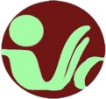 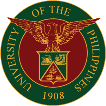 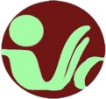 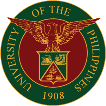 University of the Philippines Diliman, Quezon CityCollege website: cswcd.upd.edu.phOffice website: pages.upd.edu.ph/srocswcde-mail: cswcdsro.upd@up.edu.phTelephone # 8927-2308 • 8981-8500 local 4105OFFICE OF THE COLLEGE SECRETARYDear Applicant,In connection with your inquiry/application for admission to the graduate program in Community Development (Dip/MCD) Social Work (Dip/MSW), Women and Development (Dip/MAWD) and Doctor of Social Development (DSD), we wish to inform you that the CSWCD Committee on Student Academic Welfare (CSAW) will need the following documents to evaluate your application for admission.One (1) copy of duly accomplished application form (please see attached}One (1) original and photocopy of the Official Transcript of Records (OTR) and Diploma / academic credentials (with no remarks).Two (2)   reference   or recommendation forms from your former professors and/or a recognized authority in the area of specialization or your supervisor Recommendation FormFour (4) copies of your recent photo (2x2 in size).Two (2) photocopies of the Diploma or certificate of degree finished/awarded.Two (2) photocopies of marriage contract or its equivalent. If surname used by the applicant is not the same as reflected on the transcript of record.For foreign applicants whose medium of instruction is not English, you have to submit a TOEFL with a passing grade (either paper, computer/internet based).Two (2) copies of program of studies, including a concept paper on the interest area of research (for doctoral program applicant). Payment of application fee of $35.00 (non-refundable) at the UPD Cash Office (payment slip/SOA). Please see #UPDCashOfficePayment on payment process. Additional requirements, for VISA purposes needed by the Office of Foreign Students Program (photocopy of passport with picture and personal details, Personal History Statement Form. If the applicant graduated from an Asian University (a certification that the mode of instruction is English).Please also note that a personal interview may be required by the Department and/or the Committee on Student Academic Welfare. We shall appreciate your reply soonest. All documents must be submitted on or before May 15 for the first semester and October 15 for the second semester. If you have any question/inquiries, you may email or call the Office of the College Secretary and/or the Student Records Office.College of Social Work and Community Development University of the Philippines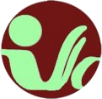 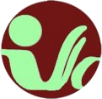 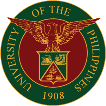 Diliman, Quezon CityApplication # 	APPLICATION FOR ADMISSIONPlease check [/] one	[  ] Diploma in Community Development [Dip. CD][  ] Diploma in Social Work [Dip. SW][  ] Diploma in Women and Development [Dip. WD] [  ] Master of Community Development [MCD][  ] Master of Social Work [MSW][  ] Master of Arts in Women and Development [MAWD] [  ] Doctor of Social Development [DSD]PERSONAL INFORMATION (Use block letters)WORK EXPERIENCEWORK EXPERIENCE FOR THE LAST TEN YEARS (use additional paper if required)OTHER INVOLVEMENTS IN CIVIC OR VOLUNTARY ORGANIZATIONSACADEMIC/TRAINING BACKGROUNDPROPOSED PLAN OF STUDYREFERENCESHave you ever been charged of any crime or violation of any law, decree, ordinance or regulation by any court or tribunal?   [ ] YES	[  ] NOLast name:AgeAgeSex:First name:Date of BirthDate of BirthDate of BirthMiddle name:Civil StatusCivil StatusCivil StatusMaiden name (if married)Maiden name (if married)Religion:Religion:Citizenship:Citizenship:Country of Origin:Country of Origin:Present Address:Present Address:Contact No.(landline)CellphoneContact No.(landline)CellphoneProvincial Address:Provincial Address:Contact No.(landline)Cellphone No.Contact No.(landline)Cellphone No.E-mail Address:E-mail Address:E-mail Address:E-mail Address:Name of Current Employer:Address: Department: Nature of Office:[  ] Government [  ] Private[  ] Others/specify:Position/ Designation:Inclusive Dates: Telephone:E-mail: Monthly Salary:Nature of Work (Describe briefly your roles and responsibilities)Nature of Work (Describe briefly your roles and responsibilities)INCLUSIVE DATESPOSITIONNAME OF EMPLOYERNATURE OF WORKINCLUSIVE DATESNAME OF ORGANIZATIONNATURE OF INVOLVEMENTTITLE OF DEGREE/DIPLOMA OBTAINEDDATE RECEIVEDINSTITUTION/ADDRESSHONORS RECEIVEDGRADUATECOLLEGIATESECONDARYFellowship/Awards Received (Indicate name and nature of awarding  institution;  Date  and  Place where Award was given)Fellowship/Awards Received (Indicate name and nature of awarding  institution;  Date  and  Place where Award was given)Fellowship/Awards Received (Indicate name and nature of awarding  institution;  Date  and  Place where Award was given)Fellowship/Awards Received (Indicate name and nature of awarding  institution;  Date  and  Place where Award was given)Fellowship/Awards Received (Indicate name and nature of awarding  institution;  Date  and  Place where Award was given)Indicate Training Program/s attended in the last five (5) years: (use additional paper if required)Indicate Training Program/s attended in the last five (5) years: (use additional paper if required)Indicate Training Program/s attended in the last five (5) years: (use additional paper if required)Indicate Training Program/s attended in the last five (5) years: (use additional paper if required)Indicate Training Program/s attended in the last five (5) years: (use additional paper if required)Research and Publications in the last 10 years: (use additional paper if required)Research and Publications in the last 10 years: (use additional paper if required)Research and Publications in the last 10 years: (use additional paper if required)Research and Publications in the last 10 years: (use additional paper if required)Research and Publications in the last 10 years: (use additional paper if required)Describe   briefly  the  relevance of a Diploma/Master/Doctorate Program in your career plans and/or self-development objectivesDescribe   briefly  the  relevance of a Diploma/Master/Doctorate Program in your career plans and/or self-development objectivesProgram Option:[  ] Full-time  	     [  ] Part-timeFor MCD/MSW/MAWD applicants:[  ] Thesis Track         [  ] Non-thesisFinancial Support for Graduate Studies[  ] Self-supporting	[  ] Agency Scholarship[  ] Parents	 [  ] Others (specify)Financial Support for Graduate Studies[  ] Self-supporting	[  ] Agency Scholarship[  ] Parents	 [  ] Others (specify)List the name, position, office, address and contact number of the persons whom you asked to fill up the attached reference/recommendation forms as your academic referee.List the name, position, office, address and contact number of the persons whom you asked to fill up the attached reference/recommendation forms as your academic referee.List the name, position, office, address and contact number of the persons whom you asked to fill up the attached reference/recommendation forms as your academic referee.List the name, position, office, address and contact number of the persons whom you asked to fill up the attached reference/recommendation forms as your academic referee.NAMEPOSITIONOFFICE AND ADDRESSTELEPHONE NOS.